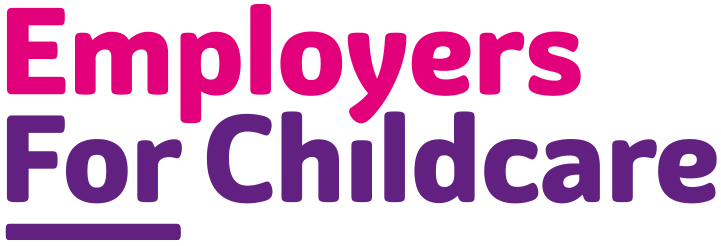 Childcare TempsApplication FormPlease refer to the Job Description and Personnel Specification before completing this form. Full Name of ApplicantApplicant’s Address	Town/City                 					Postcode Home Telephone No                                			 	Mobile Email Address		Please tick the appropriate boxAre you currently 18 or over or turning 18 within the next 3 months?		 YES		 NODo you require a permit to work in the EU?					 YES		 NOHave you lived outside of the UK in the last 5 years?				 YES		 NO1.  Do you meet the following criteria?  (Please tick the appropriate boxes)EssentialQCF/NVQ Level 2 in Childcare or equivalent			   		 YES		 NOPlease State QualificationAble to work a minimum of 4 hours per week in one session			 YES		 NODesirableExperience in childcare						   		 YES		 NOHave you completed the following courses within the last 3 years?Level 3 Paediatric First Aid certificate (12 hour)					 YES		 NOChild Protection / Safeguarding training 				   		 YES		 NO2.  Employment HistoryPlease detail any childcare experience you have below. Please include paid or unpaid employment, babysitting, childcare placements, work experience and volunteering in childcare settings. Childcare Settings can include day nurseries, primary schools, sports clubs, youth clubs, Church groups, Boy/Girl Brigade, Guides etc. (Continue on separate sheet if necessary, marked with your name and the post for which you are applying)3. Please indicate your availability each week by ticking the appropriate boxes. We require staff to work for a minimum of 4 hours per session.Do you drive and have access to own transport		 YES		 NO4.   References Please provide contact details for two referees. One should be your most recent childcare employer or placement if applicable and must have had line management responsibility for you. The other can be a character reference. Both referees should have known you for at least one year and be able to give a detailed account of your childcare experience.  If successful at interview, we may ask for additional references from any of the employers listed on your application form.  References from relatives will not be accepted.Do you consent to us contacting these referees before interview?      Yes		No5. AdvertisingWhere did you hear about this vacancy? __________________________________________________6.  Consent to Health Medical DeclarationI understand that as part of the pre-employment screening process I will be required to obtain a written report from my GP stating that that I am fit to carry out the duties of the post.  7.  Consent to Disclosure of Criminal ConvictionsI understand that if I am shortlisted for interview I will be required to complete a consent for checks form. I understand that as per AccessNI Code of Practice, Employers For Childcare must ask me to disclose if there is any reason why I cannot work in regulated activity. The information provided will not be discussed at the interview itself. A separate arrangement will be made if clarification is required. A criminal record will not necessarily be a bar to obtaining a position. 8.  Consent to Access NI Enhanced disclosure with barred list checkI understand that an Access NI enhanced disclosure with barred list check must be carried out before my appointment can be confirmed. I am aware that spent convictions may be disclosed. All checks are carried out in line with AccessNI Code of Practice which is available upon request.Please note applicants must pay a £20 non-refundable fee before an Access NI check will be carried out.9. Agreement to provide Certificate of Good Conduct (If applicable)I agree to provide a Certificate or letter of Good Conduct from the relevant embassy or High Commission where I have lived outside of the UK within the last 5 years. 10. 	Referral to Relevant AuthoritiesI am aware that Employers For Childcare is required to refer any concerns regarding the suitability of a person for working with children to the relevant authorities. Any such information which comes to light during this recruitment and selection process will be referred accordingly.11.  APPLICANTS DECLARATIONI certify that all the information I have given is correct.  I understand that any false information given or information omitted may result in any offer of employment being withdrawn or in employment being terminated. I give my consent to the checks listed in questions 6, 7, 8, 9 and 10.Employers For Childcare adheres to the Access NI Code of Practice, has a policy on the Secure Handling, Use, Storage and Retention of Disclosure information and has a policy on the recruitment of ex-offenders, copies of which are available upon request from the HR Department.I hereby give consent for the information on this form to be collected, stored and processed in accordance with the provisions of the Data Protection Act 1998.SIGNED									DATEPost Applied For                   Reference No PLEASE NOTE: THE FOLLOWING PAGES WILL NOT BE MADE AVAILABLE TO THE SHORTLISTING PANEL EQUAL OPPORTUNITIES MONITORING FORMIn strictest confidenceWe are an Equal Opportunities employer and we welcome applicants regardless of religious belief, political opinion, race or ethnic origin, gender, marital status, sexual orientation, disability or age.You are not obliged to answer the questions on this form and you will not suffer any penalty if you choose not to do so. Nevertheless, we encourage you to answer these questions. Your answers will be used by us to prepare and submit a monitoring return to the Equality Commission, but your identity will be kept anonymous. In all other regards your answers will be treated with the strictest confidence. We assure you that your answers will not be used by us to make any decisions affecting you, whether in a recruitment exercise or during the course of any employment with us.The use and confidentiality of Community Background information is protected by the Fair Employment and Treatment (NI) Order 1998. It will be used only for monitoring, investigations or proceedings under the requirements of the above legislation.If you answer this questionnaire you are obliged to do so truthfully as it is a criminal offence under the Fair Employment (Monitoring) Regulations (NI) 1999 to knowingly give false answers to these questions.1. Community BackgroundRegardless of whether we practice religion, most of us in Northern Ireland are seen as either Protestant or Roman Catholic.  Please indicate your community background:□ I am a member of the Protestant community□ I am a member of the Catholic community□ I am not a member of either the Protestant or the Catholic communityIf you do not answer the above question, we are encouraged to use the residuary method of making a determination, which means that we can make a determination as to your community background on the basis of the personal information supplied by you in your application form.2. Gender □ Female	□ Male3. AgePlease state your date of birth: 4. Disability In line with the Disability Discrimination Act 1995, a disability is defined as “a physical or mental impairment which has a substantial and long term adverse effect on your ability to carry out normal day to day activities”Having read this definition do you consider yourself to have a disability? □Yes		□ NoPost Applied for Reference No CRIMINAL CONVICTIONS - FAILURE TO COMPLETE THIS SECTION WILL RENDER YOUR APPLICATION INVALID.Please note a satisfactory Access NI Clearance is required prior to commencement of employment. A criminal record or answering ‘Yes’ to any of the below questions will not necessarily be a bar to obtaining a position. Do you have any convictions that are not "protected" as defined by the Rehabilitation of Offenders (Northern Ireland) Order 1978, as amended in 2014? 		 YES		 NOHave you any legal charges currently outstanding?			 YES		 NOThis post may involve ‘regulated activity’ as defined under Safeguarding Vulnerable Groups (NI) Order 2007. Is there any reason as to why you would not be suitable to work with vulnerable young people in a childcare setting?						 YES		 NOTable of Rehabilitation PeriodsThe table below outlines the rehabilitation periods after which many of these sentences will be considered ‘spent’.  This means an applicant may answer “no” if asked about a criminal conviction or record unless the job to which they are applying is an ‘excepted’ one. A criminal record will not necessarily be a bar to obtaining a position. Custodial sentences of over 2½ years can never become spentName & Address of EmployerPosition held & dutiesDates Employedor on PlacementDates Employedor on PlacementHours per week workedReason for leavingName & Address of EmployerPosition held & dutiesfromtoHours per week workedReason for leavingMondayTuesdayWednesdayThursdayFridayAMPMNameNamePositionPositionOrganisationOrganisationAddressPostcodeAddressPostcodePhonePhoneEmailEmailRelationship to youRelationship to youChildcare TempsChildcare TempsIf so, please give details.  You need not include motoring convictions unless your driving licence has a current endorsement as a result, and you need not include convictions which are “spent” under the Rehabilitation of Offenders (NI) Order 1978, as amended in 2014.Please refer to the Table of Rehabilitation Periods on the following page.Employers For Childcare will carry out enhanced AccessNI disclosure checks on successful applicants Rehabilitation PeriodRehabilitation PeriodAged 18 or overupon convictionAged under 18 upon convictionPrison (immediate or suspended sentence) or Young Offender Institution-more than 6 months but less than 2½ years10 years5 yearsPrison (immediate or suspended sentence) or Young Offender Institution-6 months or less7 years3.5 yearsFine or Community Service Order, Combined Orders5 years2.5 yearsAbsolute Discharge6 months6 monthsProbation Order, Bind Over, Conditional Discharge, Care/Supervision OrderDate order ceases or 1 year (after date of conviction) - whichever is longerDate order ceases or 1 year (after date of conviction) - whichever is longerAttendance Centre Order, Juvenile Justice Order, Youth Conference Order, Community Responsibility Order1 year after the Order expires1 year after the Order expiresHospital Order (with or without restriction)5 years (after date of conviction) or 2 years after the Order expires - whichever is longer5 years (after date of conviction) or 2 years after the Order expires - whichever is longer